附   “悦读星愿”线上阅读操作流程一.下载超星学习通方法一：用微信扫描二维码，跳转到浏览器后进行下载。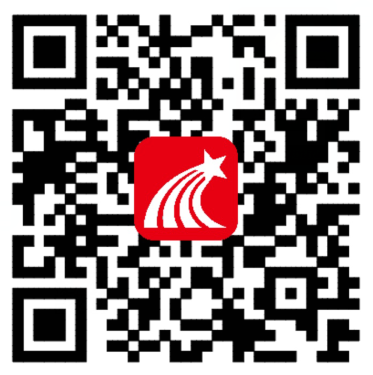 方法二：在APP市场（应用商店/应用宝）搜索“超星学习通”，直接下载。二．登录学习通打开学习通，点击【我】→点击【请先登录】→选择【其他登录方式】中的【机构账号登录】→输入“学校名称/机构码、学号、密码”进行登录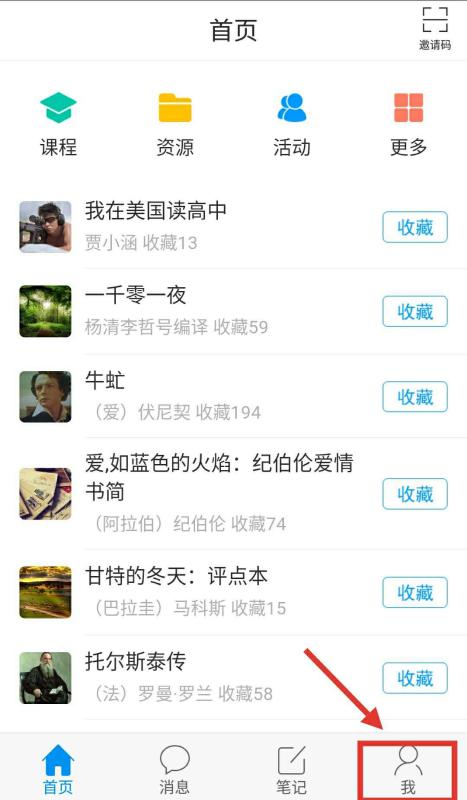 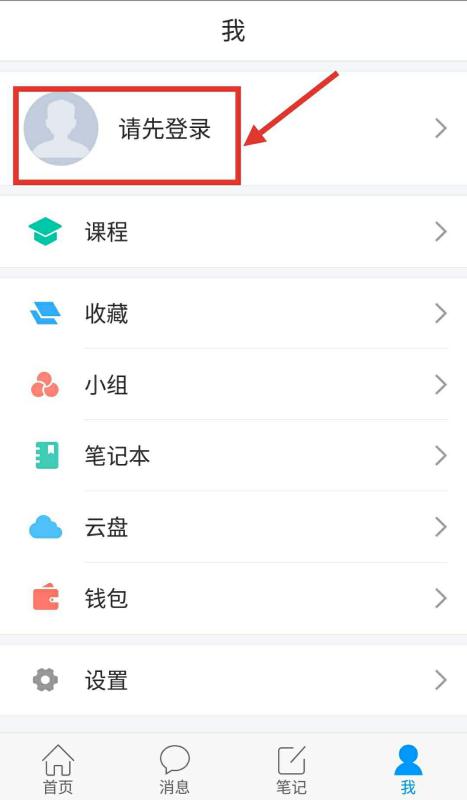 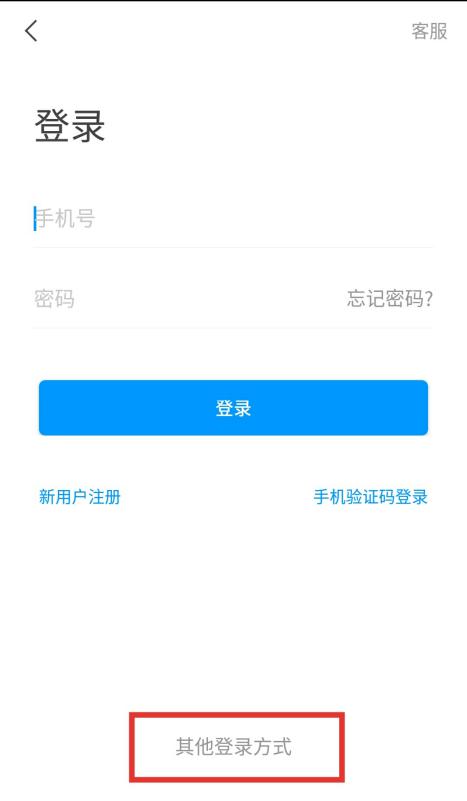 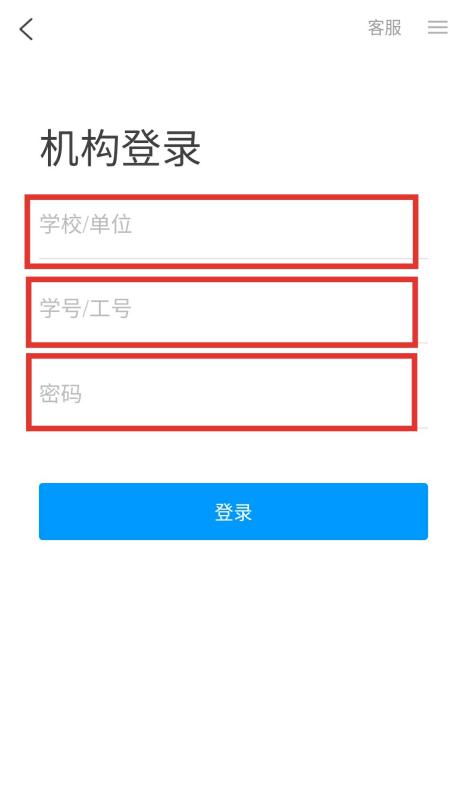 学校：武汉市华师一附中美联实验学校学号：见附件3密码：初始密码为s654321三．加入活动点击【首页】→点击【星阅心愿】→点击【去创作】→点击【加入】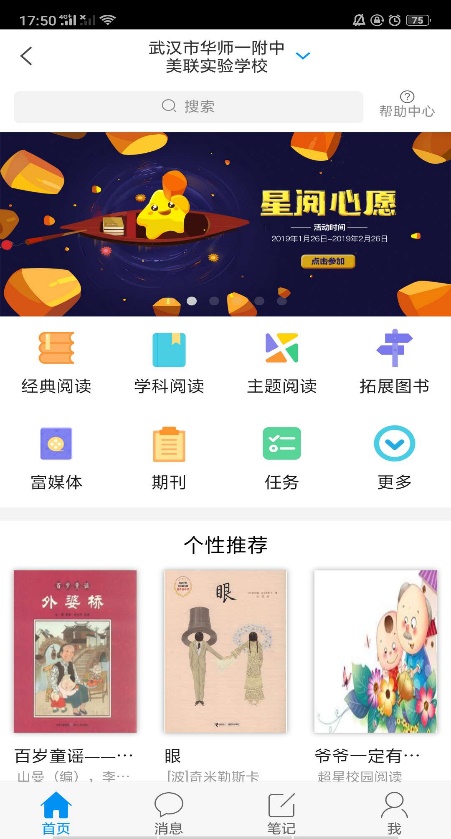 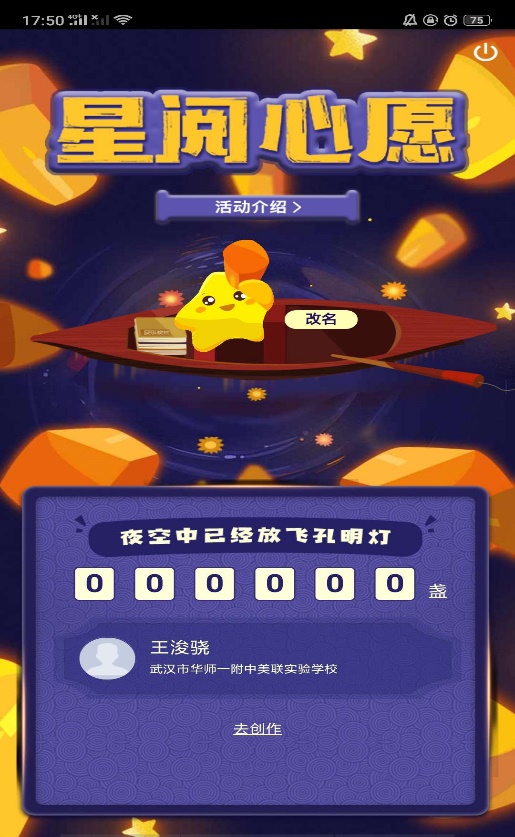 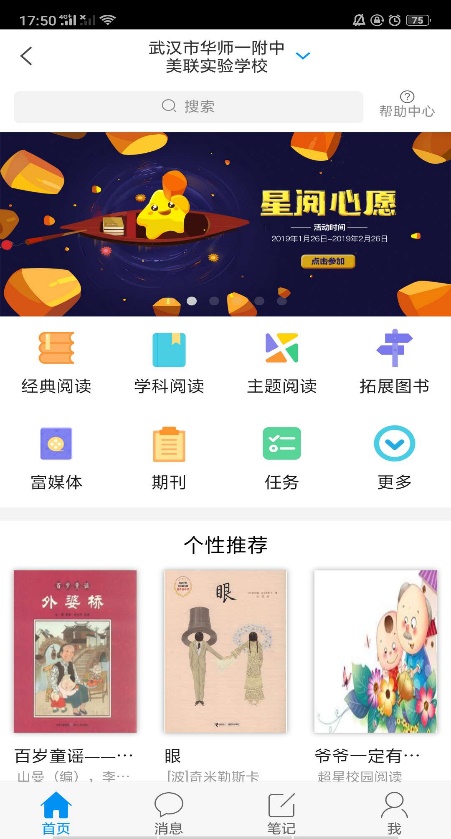 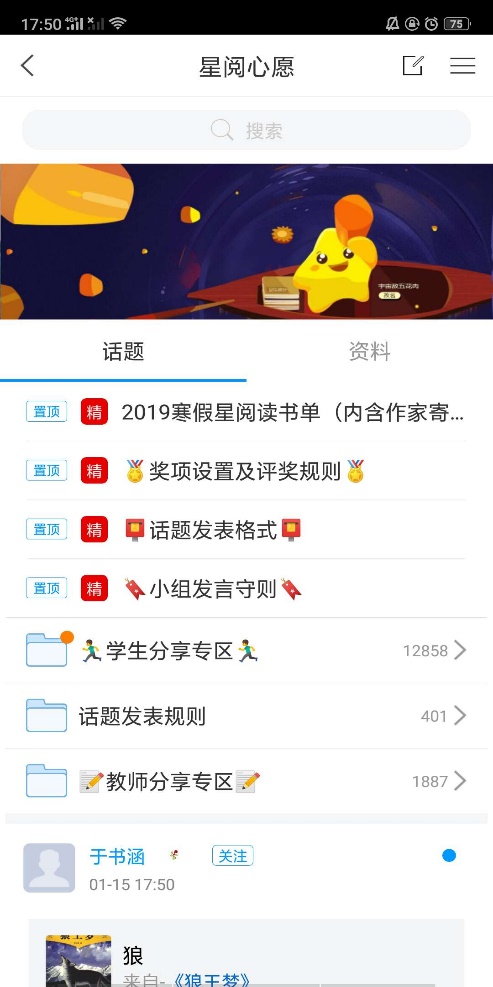 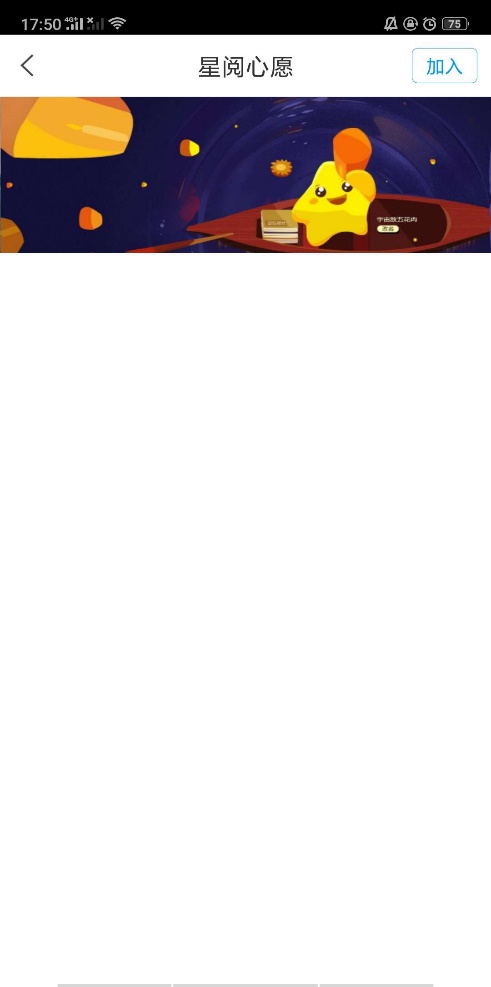 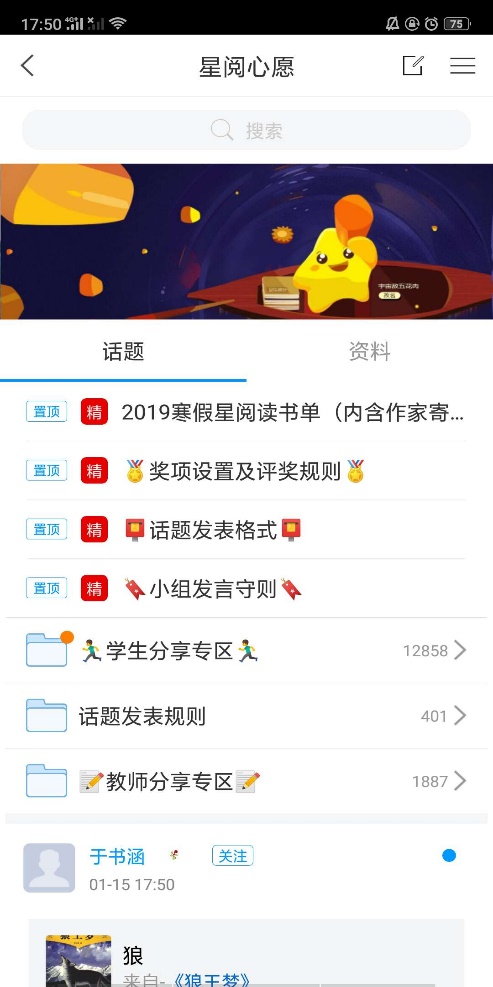 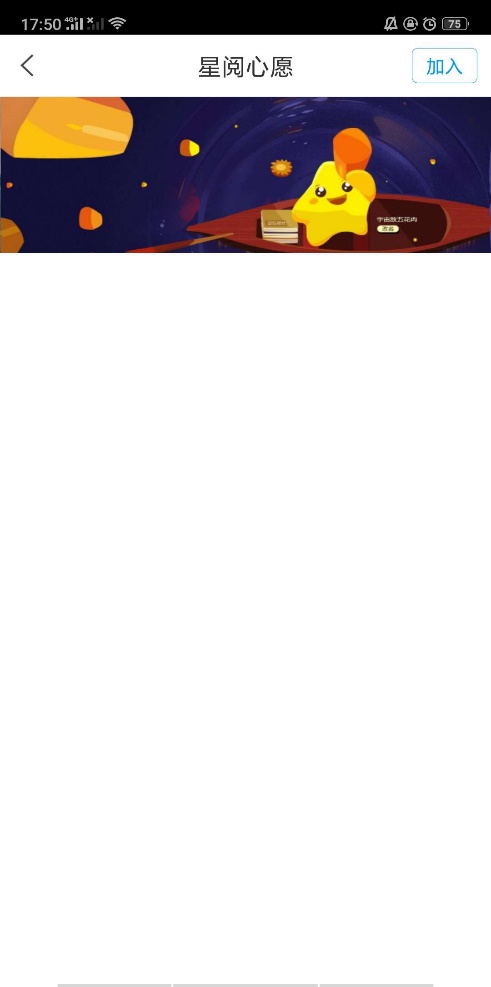 